Mesopotamia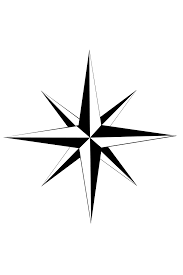 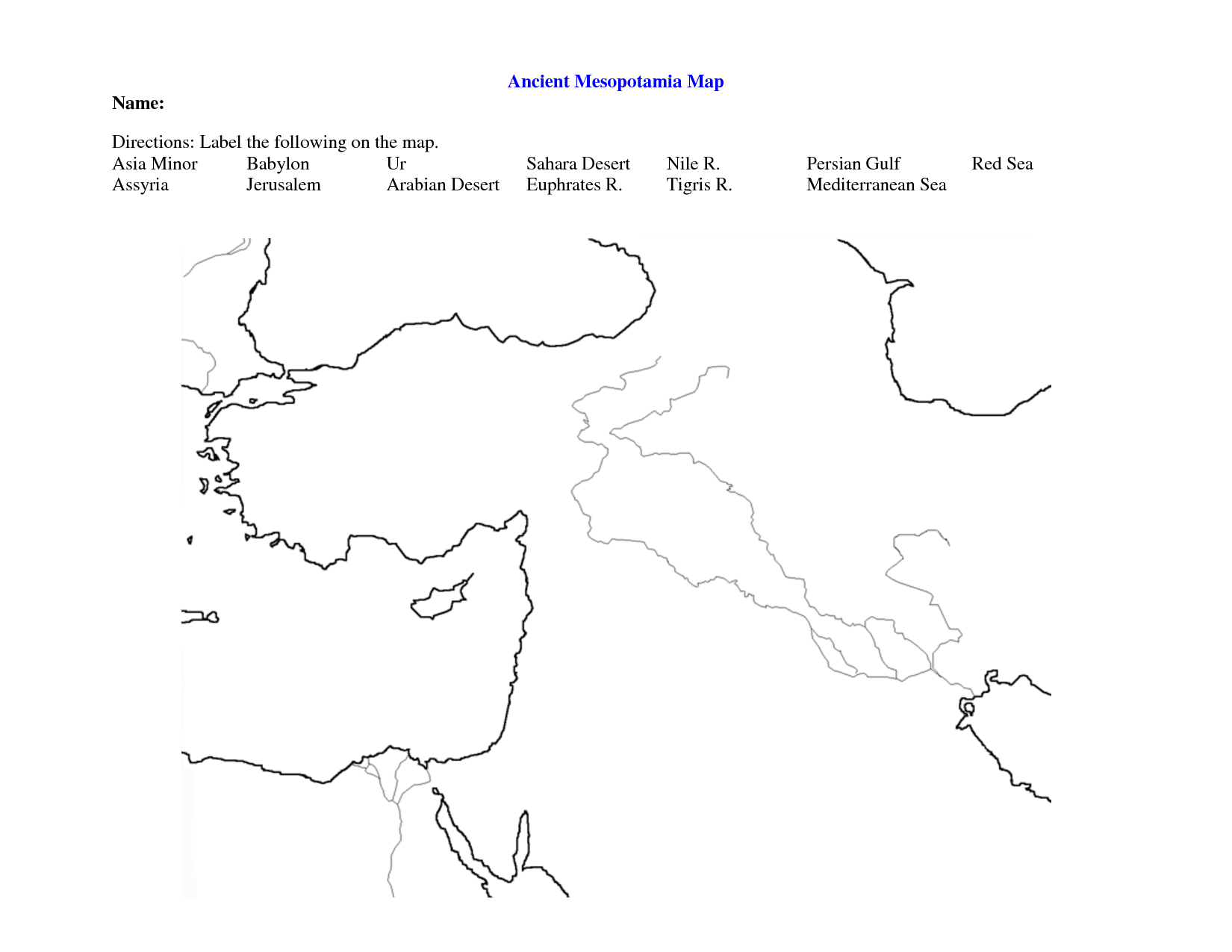 Label the following:CitiesSumerKishBabylonAshurNinevahUrUrukJerusalemShade in the Fertile CrescentLabel the Compass Rose directions!LandformsRed SeaCaspian SeaBlack SeaMediterranean SeaPersian GulfTigris RiverEuphrates RiverArabian DesertZagros MountainsTarsus Mountain